Appendix 0.2 - ACTIVITY 1 (2 hours)The Eisenhower matrixEnter your goals in the table below (in the left column). Then, based on the Eisenhower matrix, analyze their hierarchy of importance and set the order of implementation.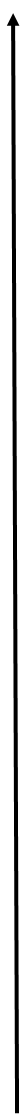 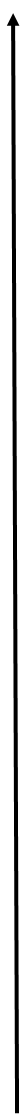 important but non-urgent tasks that are important to achieve the goal, but their implementation may wait without prejudice to the end resultTo plan.To implement systematically.Check the degree of implementation.non-urgent and unimportant tasks that, from the point of view of our goals, have no meaning and at the same time the time of their implementation is not limited in any way, "time thieves"To avoid!urgent and important tasks of strategic importance for our goal, and at the same time necessary to be completed as soon as possible, urgent, timely and crisisDo it in person immediatelyurgent but unimportant tasks that we must complete relatively quickly, but they are completely irrelevant to our goals, tasks commissioned by someone elseDelegate.URGENCY URGENCY URGENCY important but non-urgent ---------non-urgent and unimportant  -------urgent and important ---------urgent but unimportant   -------URGENCYURGENCYURGENCYOBJECTIVES / TASKS TO BE IMPLEMENTEDPRIORITYPRIORITYPRIORITYOBJECTIVES / TASKS TO BE IMPLEMENTEDIMPORTANT URGENT PRIORITY